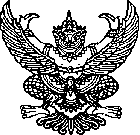 ประกาศองค์การบริหารส่วนตำบลสองแพรกเรื่อง	การใช้ข้อบัญญัติงบประมาณรายจ่าย ประจำปีงบประมาณ ๒๕๕8		ตามระเบียบกระทรวงมหาดไทย ว่าด้วยวิธีการงบประมาณขององค์กรปกครองส่วนท้องถิ่น     พ.ศ. ๒๕๔๑ และที่แก้ไขเพิ่มเติมจนถึง (ฉบับที่ ๓) พ.ศ. ๒๕๔๓ ได้กำหนดให้องค์กรปกครองส่วนท้องถิ่น ประกาศใช้ข้อบัญญัติงบประมาณรายจ่ายประจำปี หรืองบประมาณรายจ่ายเพิ่มเติม ให้ประชาชนทราบหลังจากได้รับอนุมัติให้ประกาศใช้ได้		บัดนี้ นายอำเภอชัยบุรี ได้พิจารณาอนุมัติ ข้อบัญญัติงบประมาณรายจ่ายประจำปีงบประมาณ พ.ศ. ๒๕๕8 เป็นที่เรียบร้อยแล้ว องค์การบริหารส่วนตำบลสองแพรก จึงขอประกาศใช้ข้อบัญญัติงบประมาณรายจ่าย ประจำปีงบประมาณ พ.ศ. ๒๕๕8 เพื่อดำเนินการตามภารกิจต่าง ๆที่ได้ตั้งไว้ต่อไป จึงประกาศมาให้ทราบโดยทั่วกัน		ประกาศ ณ วันที่ ๒๖ เดือนกันยายน  พ.ศ. ๒๕๕7      (ลงชื่อ)         สำเริง  อุณห์ไวทยะ				                   (นายสำเริง  อุณห์ไวทยะ)          นายกองค์การบริหารส่วนตำบลสองแพรก